PHILIPPINES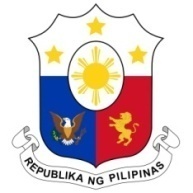 Human Rights Council37th Session of the Working Group on the Universal Periodic Review19 January 2021, Palais des Nations, Geneva, Switzerland MAURITANIASpeaking Time:   1 minute and 5 seconds Thank you, Chair. The Philippines warmly welcomes the delegation of the Islamic Republic of Mauritania to the third cycle UPR and thanks it for the presentation of the national report. We commend Mauritania’s adoption of laws to enhance the promotion and protection of human rights including in the areas of reproductive health, child protection, criminalization of discrimination, and prevention of trafficking.We also welcome Mauritania’s ratification of ILO Conventions 143 on Migrant Workers and 144 on International Labor Standards. In a constructive spirit, the Philippines presents the following recommendations for consideration by Mauritania:Intensify efforts to end forced marriages and female genital mutilation;Strengthen implementation of its anti-human trafficking efforts, particularly through its National Action Plan; andTake steps towards a human rights-based approach to addressing climate change, with due attention given to the impact of climate change on vulnerable groups such as women and children.We wish Mauritania a successful review. Thank you, Chair. END.